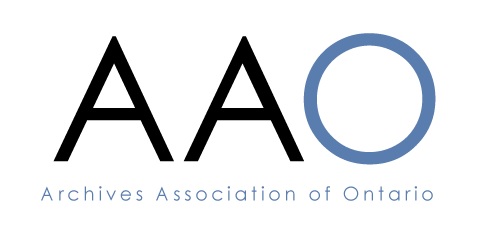 AWARD NOMINATION FORMNomination Category (check one category per nomination):Alexander Fraser ___ James J. Talman ___  Emerging Leader ___Institutional ___ Corporate ___ _________________________________________________________________________NAME OF NOMINEE						CONTACT NAME (IF APPLICABLE)						_________________________________________________________________________ADDRESSCITY						PROVINCE			POSTAL CODENOMINEE EMAIL ADDRESS: 				NOMINEE PHONE NUMBER _________________________________________________________________________NOMINATING BODY/INDIVIDUAL:							EMAIL / TELEPHONE_________________________________________________________________________ADDRESS________________________________________________________________________CITY						PROVINCE			POSTAL CODENomination Criteria1. Nominations are open for individuals, institutions, and corporations that have made significant contributions to the archival community in Ontario.2. Current board members, Awards Committee members or employees of the AAO are not eligible.3. A nomination will stand for three years of eligibility.4. The nominee is not required to be an AAO member.5. A nomination must be received prior to the application deadline unless agreed upon by a unanimous decision of the Awards Committee.6. The Awards Committee reserves the right to seek adjustments to nominations according to the appropriate categories as part of the application process.Nomination ProcedureAn Archives Association of Ontario member in good standing must sign the nomination form. It must be accompanied by a narrative (maximum 1000 words) explaining the reasons for the nomination. Additional documentation, including resumé, clippings, publications, etc. is strongly encouraged, but not required.  An electronic version of the nomination package must be received by the Chair prior to the deadline, with original documentation mailed upon request.  Nominations Deadline: 7 APRIL 2023Email/mail to: Rodney Carter,AAO Awards Chair          			_______________________________St. Joseph Region Archives, 			DATEHotel Dieu Hospital166 Brock St				Kingston, OntarioK7L 5G2 			 		 ________________________________awards@aao-archivists.ca 	 		SIGNATUREAAO AWARD CATEGORIESAlexander Fraser AwardColonel Alexander Fraser was born in Scotland in 1860 and arrived in Canada in 1886. Shortly after his arrival, he became a staff member of the Toronto Mail. In 1903, Fraser was selected as the first Archivist of Ontario and served in that capacity until his retirement in 1935. He was involved in and assumed leadership roles in many local societies. He also edited and published many books and articles, including a two-volume history of Ontario.
The Alexander Fraser Award is given to individuals who have contributed in a significant way to the advancement of the archival community in Ontario. Achievements may range from written and visual work to involvement in organizations or participation in projects. This award is designated to recognize cumulative contributions rather than any single activity. Generally speaking, contributions need to go beyond a specific archives or community.James J Talman AwardJames J. Talman was the second Archivist of Ontario, serving from 1935 to 1939. He subsequently served as Chief Librarian for the University of Western Ontario until 1969. Talman was appreciated for his gentle manner and intellectual approach, and was admired for his prolific publications, some of which include Basic Documents in Canadian History (1959), Huron College, 1863–1963 (1963) and The Journal of Major John Norton, 1816 (1970).The James J. Talman Award is given to individuals who have demonstrated an outstanding level of imagination and innovation in contributing to the profession, their institution, or the archival community, or who have challenged conventional thinking about archival work.Institutional AwardThe AAO Institutional Award is given to an archival institution that has contributed significantly to the advancement of the archival field or community, or has demonstrated a significant level of innovation and imagination in the establishment of outstanding or model programs or services. Recognition may be granted for an individual project of particular merit or for a program that integrates many facets of archival enterprise.Examples of projects or programs open to nomination:Arrangement and Description (e.g., finding aid systems, information networking, guides or other published finding aids).Preservation Management (e.g., design, construction or upgrading of a facility, sharing of conservation skills or facilities).Public Programs (e.g., special exhibits or exhibition programs, publications, education or community outreach programs).Corporate Award The AAO Corporate Award is given to organizations, corporations, or agencies of any kind that have been particularly supportive of archives and/or the archival community. Nominees may include:Organizations that have provided significant support to the promotion of education, publishing, and/or other professional activities (including mounting of programs on behalf of the archival community, provision of expertise, or direct financial contribution).Organizations that have provided significant support to the activities of a particular institution.Organizations that have demonstrated imagination or creativity in the use of archives.AAO Emerging Leader Award Created to celebrate the 25th anniversary of the Archives Association of Ontario, the AAO Emerging Leader Award celebrates early-career archivists whose work and service demonstrate consistent growth, leadership and promise to the archives profession in Ontario. Achievements may include involvement in professional organizations, and/or participation in relevant projects, and/or written and scholarly work. This award is intended to recognize cumulative contributions rather than any single activity. Supporting documentation should demonstrate the nominee’s development as a leader in the archival community.Nominees must be an AAO member whose professional work and service is primarily within Ontario and meet as many of the following criteria as possible for consideration: Must have more than two years and less than ten years of professional archives experience. Representative work shows influence on the archives profession beyond the nominee’s home institution/employer and holds promise for future contributions.  Demonstrated leadership through collaborative work or exemplary service to local, regional, and/or provincial archival and heritage organizations within Ontario. Involvement in successful outreach and advocacy efforts on behalf of the archives profession.